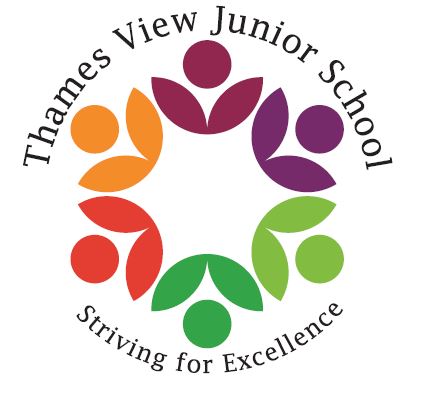 Headteacher: Sara RiderAssistant Headteachers: Hans Ramduth, Rebecca Seaton, Rachel Mottershead, Georgina NixonMonday 3rd of April 2017 Dear Parents/Carers,As you are well aware, your child will soon be taking their Year 6 SATs. Unfortunately, the way our holidays have fallen this year, we are at a disadvantage, as other schools are currently on their Easter Break. With this in mind, several teachers have volunteered to donate their own time to help the students prepare further for their SATs. It would be incredibly beneficial if students could attend a 3 day booster during the second week of the Easter holidays. This booster will run from Tuesday 18th of April to Thursday 20th of April, 9am to 11:30am. This will allow them to focus on Reading and Maths, as these have been identified as areas for development after our last set of assessments. I would especially like to encourage those students who already attend our weekly boosters, as these students have been our targeted children and have already benefitted from these sessions. There will be more information to follow for those students who sign up.    Thank you again,   Miss OuellettePlease return this slip to your child’s class teacher no later than Wednesday 5th of April 2017. Child’s Name: _______________________Class: _____________________________Will be attending the SATs Easter Booster Will not be attending the SATs Easter BoosterMy child will be picked up My child will make their way home alone Parent/Carer Signature _______________________________________________